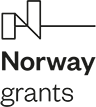 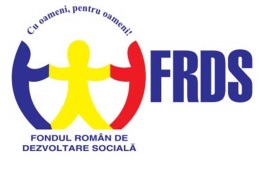            Working together for a green, competitive and inclusive Europe/Lucrând împreună pentru o europă verde,competitivă și incluzivăClarificare cu privire la achizitia de : ,,Pachete produse igiena locuintei – trusa igiena locuintei (adulti)-120 pachete”-Data limită pentru depunerea ofertei: 14.02.2024-16.02.2024, ora 12:00-Data, ora şi locul deschiderii ofertelor: 16.02.2024, ora 13:00.Continut pachet: detergent rufe-1 buc., detergent pardoseli-1buc, detergent rufe-1buc., dezinfectant suprafete-1buc., mop-1buc.+1rezerva, galeata PVC-1buc., matura-1buc., faras plastic-1buc., detergent vase-1buc. coada mop-2 buc./1buc.ptr.mop+1buc.ptr.matura      (Pachet ambalat)3. Pachete produse igiena locuintei – trusa igiena locuintei – 120 pachete - 120(adulti)SPECIFICATII TEHNICE-Detergent rufe lichid-min.2,5 ltr, diferite arome, Detergent  care nu afectează pielea; eficace din punct de vedere natural; ingrediente naturale; hipoalergenic; eficient chiar și la temperaturi scăzute;pentru haine colorate; poate fi folosit atât pentru spălarea la mașină, cât și pentru spălarea manuală-Detergent pardoseli lichid -min.1ltr., diferite arome, Detergent  care nu afectează pielea curata; indeparteaza praful; hidrateaza; elimina praful si alergenii continuti, proveniti din parul de animale; inlatura amprentele .-Dezinfectantant suprafete-min.750 ml., dezinfectant inalbitor cu vascozitate ridicata, Detergent  care nu afectează pielea, folosit pentru dezinfectarea suprafetelor (pentru protectie indelungata impotriva microbilor din vasul de toaleta, pentru gresie, mozaic, faianta, obiecte sanitare si alte suprafete lavabile).; nu ataca pielea-Mop+coada, galeata cu storcator-min.8 ltr. Galeata pentru curatenie, cu urmatoarele accesorii: storcator pt mop,  mop  cu maner si 1 buc rezerva mop.Specificatii minime:- galeata plastic min. 8 litri- mop din BBC minim 200g, - maner mop din lemn- 1 rezerva mop BBC minim 200g.-Matura cu coada de lemn+faras- Matura pentru interior/exterior, cu perii din material plastic. Faras plastic cu coada inalta , diferite culori-Detergent vase lichid-min.500 ml. Detergent  care nu afectează pielea ,elimina petele de grasime, murdaria, calcarul si sapunul si inalbeste suprafetele.Lasa suprafetele fara pete si igienizate, cu un parfum proaspat.Diferite arome_____________________________________________________________________________________________  3.120 de pachete produse igiena locuintei – trusa igiena locuintei: deteregent rufe, detergent pardoseli, dezinfectant suprafete, mop+coada, matura+coada, galeata,  faras, detergent vase (adulti) – LOT 2Cod CPV 39831240-0 Produse de curatenie